Тест 11Где стоит контрольный пункт?1.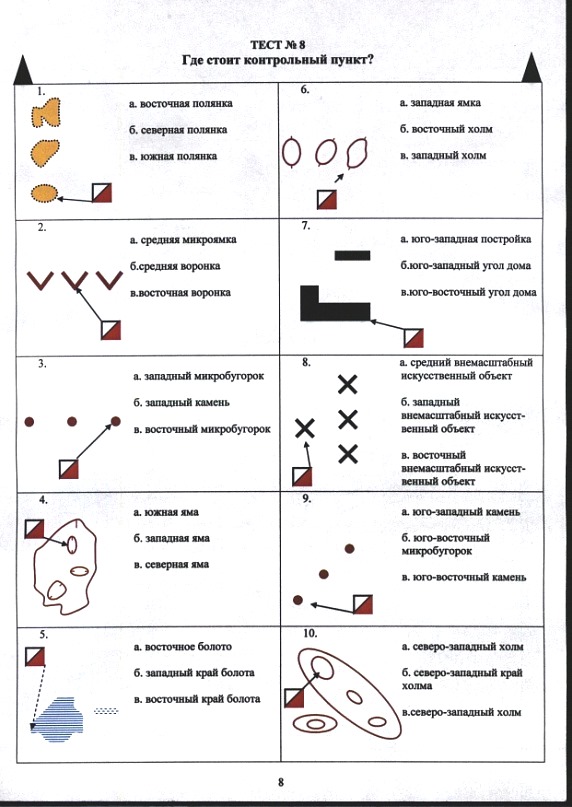 а. восточная полянкаб. северная полянкав. южная полянка6.а. западная ямкаб. восточный холмв. западный холм2.а. средняя микроямкаб. средняя воронкав. восточная воронка7.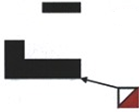 а. юго-западная постройкаб. юго-западный угол домав. юго-восточный угол дома3.а. западный микробугорокб. западный каменьв. восточный микробугорок 8.а. средний внемасштабный искусственный объектб. западный внемасштабный искусственный объектв. западный внемасштабный искусственный объект 4.а. южная ямаб. западная ямав. северная яма9.а. юго-западный каменьб. юго-восточный микробугорокв. юго-восточный камень5.а. восточное болотоб. западный край болотав. восточный край болота10.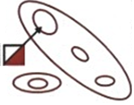 а. северо-западный холмб. северо-западный край холмав. северо-западный холм